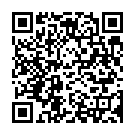 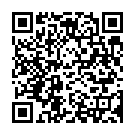 性別_展示書點交單請老師撤展的時候，列印點交單、清點書籍，以利書籍的交接，並將點交單連同書籍一起交給下一個學校。請老師在撤展的同時，將該主題書展的活動照片傳至以下信箱，以利學期結束時製作成果檔案，感謝老師的配合。[佩珊：peishan@gms.ndhu.edu.tw]若有遺失書籍的情況發生：一、請老師們需利用學校經費將書本購置齊全、提醒下一所學校，並於點交單上註記。二、新購置之圖書封面需有「巡迴書請勿外借」標記，以及書籍側邊需以紅黃藍貼紙標示書籍適讀年齡。性別_展示書點交單請老師撤展的時候，列印點交單、清點書籍，以利書籍的交接，並將點交單連同書籍一起交給下一個學校。請老師在撤展的同時，將該主題書展的活動照片傳至以下信箱，以利學期結束時製作成果檔案，感謝老師的配合。[佩珊：peishan@gms.ndhu.edu.tw]若有遺失書籍的情況發生：一、請老師們需利用學校經費將書本購置齊全、提醒下一所學校，並於點交單上註記。二、新購置之圖書封面需有「巡迴書請勿外借」標記，以及書籍側邊需以紅黃藍貼紙標示書籍適讀年齡。性別_展示書點交單請老師撤展的時候，列印點交單、清點書籍，以利書籍的交接，並將點交單連同書籍一起交給下一個學校。請老師在撤展的同時，將該主題書展的活動照片傳至以下信箱，以利學期結束時製作成果檔案，感謝老師的配合。[佩珊：peishan@gms.ndhu.edu.tw]若有遺失書籍的情況發生：一、請老師們需利用學校經費將書本購置齊全、提醒下一所學校，並於點交單上註記。二、新購置之圖書封面需有「巡迴書請勿外借」標記，以及書籍側邊需以紅黃藍貼紙標示書籍適讀年齡。性別_展示書點交單請老師撤展的時候，列印點交單、清點書籍，以利書籍的交接，並將點交單連同書籍一起交給下一個學校。請老師在撤展的同時，將該主題書展的活動照片傳至以下信箱，以利學期結束時製作成果檔案，感謝老師的配合。[佩珊：peishan@gms.ndhu.edu.tw]若有遺失書籍的情況發生：一、請老師們需利用學校經費將書本購置齊全、提醒下一所學校，並於點交單上註記。二、新購置之圖書封面需有「巡迴書請勿外借」標記，以及書籍側邊需以紅黃藍貼紙標示書籍適讀年齡。性別_展示書點交單請老師撤展的時候，列印點交單、清點書籍，以利書籍的交接，並將點交單連同書籍一起交給下一個學校。請老師在撤展的同時，將該主題書展的活動照片傳至以下信箱，以利學期結束時製作成果檔案，感謝老師的配合。[佩珊：peishan@gms.ndhu.edu.tw]若有遺失書籍的情況發生：一、請老師們需利用學校經費將書本購置齊全、提醒下一所學校，並於點交單上註記。二、新購置之圖書封面需有「巡迴書請勿外借」標記，以及書籍側邊需以紅黃藍貼紙標示書籍適讀年齡。性別_展示書點交單請老師撤展的時候，列印點交單、清點書籍，以利書籍的交接，並將點交單連同書籍一起交給下一個學校。請老師在撤展的同時，將該主題書展的活動照片傳至以下信箱，以利學期結束時製作成果檔案，感謝老師的配合。[佩珊：peishan@gms.ndhu.edu.tw]若有遺失書籍的情況發生：一、請老師們需利用學校經費將書本購置齊全、提醒下一所學校，並於點交單上註記。二、新購置之圖書封面需有「巡迴書請勿外借」標記，以及書籍側邊需以紅黃藍貼紙標示書籍適讀年齡。性別_展示書點交單請老師撤展的時候，列印點交單、清點書籍，以利書籍的交接，並將點交單連同書籍一起交給下一個學校。請老師在撤展的同時，將該主題書展的活動照片傳至以下信箱，以利學期結束時製作成果檔案，感謝老師的配合。[佩珊：peishan@gms.ndhu.edu.tw]若有遺失書籍的情況發生：一、請老師們需利用學校經費將書本購置齊全、提醒下一所學校，並於點交單上註記。二、新購置之圖書封面需有「巡迴書請勿外借」標記，以及書籍側邊需以紅黃藍貼紙標示書籍適讀年齡。性別_展示書點交單請老師撤展的時候，列印點交單、清點書籍，以利書籍的交接，並將點交單連同書籍一起交給下一個學校。請老師在撤展的同時，將該主題書展的活動照片傳至以下信箱，以利學期結束時製作成果檔案，感謝老師的配合。[佩珊：peishan@gms.ndhu.edu.tw]若有遺失書籍的情況發生：一、請老師們需利用學校經費將書本購置齊全、提醒下一所學校，並於點交單上註記。二、新購置之圖書封面需有「巡迴書請勿外借」標記，以及書籍側邊需以紅黃藍貼紙標示書籍適讀年齡。性別_展示書點交單請老師撤展的時候，列印點交單、清點書籍，以利書籍的交接，並將點交單連同書籍一起交給下一個學校。請老師在撤展的同時，將該主題書展的活動照片傳至以下信箱，以利學期結束時製作成果檔案，感謝老師的配合。[佩珊：peishan@gms.ndhu.edu.tw]若有遺失書籍的情況發生：一、請老師們需利用學校經費將書本購置齊全、提醒下一所學校，並於點交單上註記。二、新購置之圖書封面需有「巡迴書請勿外借」標記，以及書籍側邊需以紅黃藍貼紙標示書籍適讀年齡。適讀年級序號書名書名書名數量A校清點
(         國小)A校清點
(         國小)B校清點
(         國小)低年級1頑皮公主不出嫁頑皮公主不出嫁頑皮公主不出嫁1□□□2頑皮公主不上學頑皮公主不上學頑皮公主不上學1□□□3灰王子灰王子灰王子1□□□4紙袋公主紙袋公主紙袋公主1□□□5朱家故事朱家故事朱家故事1□□□6我的小雞雞我的小雞雞我的小雞雞1□□□7公主四點會來公主四點會來公主四點會來1□□□8量身訂做的爸爸量身訂做的爸爸量身訂做的爸爸1□□□中年級9薩琪到底有沒有小雞雞薩琪到底有沒有小雞雞薩琪到底有沒有小雞雞1□□□10奧力佛是個娘娘腔奧力佛是個娘娘腔奧力佛是個娘娘腔1□□□11威廉的洋娃娃威廉的洋娃娃威廉的洋娃娃1□□□12小小其實並不小小小其實並不小小小其實並不小1□□□13威斯利王國威斯利王國威斯利王國1□□□14薩琪想要一個小寶寶薩琪想要一個小寶寶薩琪想要一個小寶寶1□□□15拒絕別人碰你─跟孩子解釋性侵犯拒絕別人碰你─跟孩子解釋性侵犯拒絕別人碰你─跟孩子解釋性侵犯1□□□16孩子的第1堂公民課：男生女生大不同孩子的第1堂公民課：男生女生大不同孩子的第1堂公民課：男生女生大不同1□□□17大腳李柔大腳李柔大腳李柔1□□□高年級18誰來當王妃誰來當王妃誰來當王妃1□□□19高山上的棒球隊高山上的棒球隊高山上的棒球隊1□□□20含羞草含羞草含羞草1□□□21戰火下的小花戰火下的小花戰火下的小花1□□□22百變維琪百變維琪百變維琪1□□□23我們叫它粉靈豆我們叫它粉靈豆我們叫它粉靈豆1□□□24二哥情事二哥情事二哥情事1□□□25達爾文女孩達爾文女孩達爾文女孩1□□□26美少年之夢美少年之夢美少年之夢1□□□27魔法灰姑娘魔法灰姑娘魔法灰姑娘1□□□A校(      國小)負責老師簽名A校(      國小)負責老師簽名A校(      國小)負責老師簽名B校(      國小)負責老師簽名B校(      國小)負責老師簽名B校(      國小)負責老師簽名日期(年/月/日)日期(年/月/日)日期(年/月/日)/   /日期(年/月/日)日期(年/月/日)日期(年/月/日)/   //   /